BEDFIELDHOUSING & POPULATION DATA PROFILE[Parish level]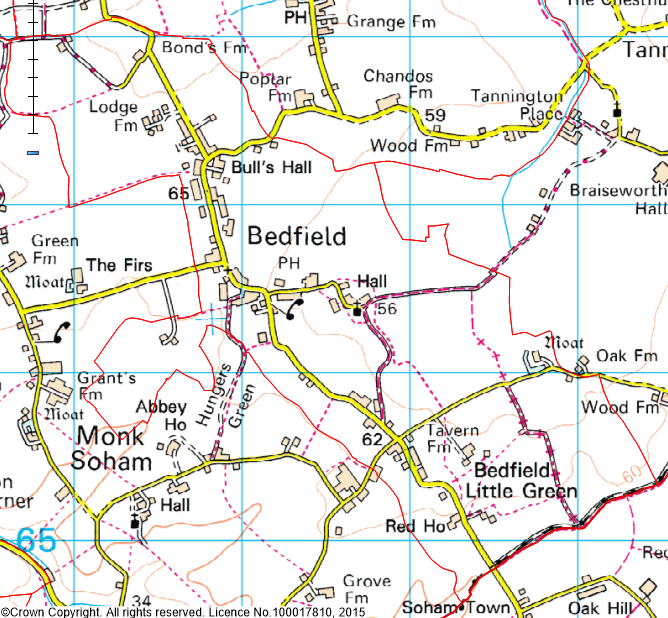 (Last Updated: October 2019)[Source: ONS 2011 Census: KS101EW & KS102EW] [Dependency Ratio = Ratio of Non-working Age to Working Age Population][Source: ONS 2011 Census: KS105EW][Source: ONS 2011 Census: QS302EW][Source: ONS 2011 Census: QS405EW]At the time of the 2011 Census some 6 dwellings (3.9% of all dwellings in Bedfield) appeared to be unoccupied. (Mid Suffolk Avg = 3.8%) [QS418EW] [Source: ONS 2011 Census: QS411EW][Source: ONS 2011 Census: QS412EW][Source: Babergh & Mid Suffolk Joint Annual Monitoring Report][Source: Right Move website: Market Trends]MID SUFFOLKIn Mid Suffolk, in 2017 …the average wage was £25,070.  The average house price was £255,000. Therefore, the wage to house price ratio = x 10.17[Source: ONS website: Median wages, median house prices and ratio calculation]This Parish Profile has been produced primarily to help inform local discussion on housing need. Most of the data comes from the 2011 Census (accessible via the ONS website). Other data sources have also been used as appropriate, and will be updated periodically. How many people live locally?Children Under16WorkingAge Adults(16 to 64)PeopleAged65 +Dependency Ratio32447 (14.5%)177 (54.6%)100 (30.9%)0.8346.9% Males53.1% FemalesMid Sflk Avg = 18.4%England Avg = 18.9%Mid Sflk Avg = 61.5%England Avg = 64.7%Mid Sflk Avg = 20.1%England Avg = 16.3%Mid Sflk Avg = 0.63England Avg = 0.55Single Pensioner HouseholdsSingle H/holds< 65 years oldLone Parent Familieswith Dependent Children2613517.9% of all HouseholdsMid Suffolk Avg = 12.9%England Avg = 12.4%9.0% of all Households Mid Suffolk Avg = 12.4%England Avg = 17.9%14.7% of all families with dependent childrenMid Suffolk Avg = 17.7%England avg = 24.5%General Health (All Usual Residents) General Health (All Usual Residents) General Health (All Usual Residents) General Health (All Usual Residents) General Health (All Usual Residents) Very Good50.6%Good31.2%Fair12.9%Bad3.1%Very Bad2.2%Mid Sflk Avg = 47.9%England Avg = 47.2%Mid Sflk Avg = 35.3%England Avg = 35.2%Mid Sflk Avg = 12.8%England Avg = 12.8%Mid Sflk Avg = 3.1%England Avg = 3.6%Mid Sflk Avg = 0.8%England Avg = 1.0%Total # OccupiedHouseholdsOwned (Outright or with Mortgage)Shared OwnershipSociallyRentedPrivatelyRented145122 (84.1%)0 (0%)6 (4.1%)14 (9.7%)145Mid Sflk Avg = 75.1%England Avg = 63.3%Mid Sflk Avg = 0.8%England Avg = 0.8%Mid Sflk Avg = 11.3%England Avg = 17.7%Mid Sflk Avg = 11.2%England Avg = 16.8%Number of Bedrooms (Occupied Households)Number of Bedrooms (Occupied Households)Number of Bedrooms (Occupied Households)Number of Bedrooms (Occupied Households)Number of Bedrooms (Occupied Households)None1 bed2 bed3 bed4 bed + 0 (0%)4 (2.8%)20 (13.8%)74 (51.0%)47 (32.4%)Mid Sflk Avg = 0.1%England Avg = 0.2%Mid Sflk Avg = 6.0%England Avg = 11.8%Mid Sflk Avg = 25.0%England Avg = 27.9%Mid Sflk Avg = 40.4%England Avg = 41.2%Mid Sflk Avg = 28.5%England Avg = 18.9%Total # OccupiedHouseholdsTotal # with Under-Occupied bedroomsTotal # with Over-Occupied bedrooms145134 (92.4%)1 (0.7%)145Mid Sflk Avg = 80.8% / England Avg = 68.7%Mid Sflk Avg = 1.6% / England Avg = 4.6%NET NEW RESIDENTIAL COMPLETIONS (Last 5 Years: April to March)NET NEW RESIDENTIAL COMPLETIONS (Last 5 Years: April to March)NET NEW RESIDENTIAL COMPLETIONS (Last 5 Years: April to March)NET NEW RESIDENTIAL COMPLETIONS (Last 5 Years: April to March)NET NEW RESIDENTIAL COMPLETIONS (Last 5 Years: April to March)2013/142014/152015/162016/172017/1833610Avg Price & No (in brackets) of Properties Sold in IP13 Postcode (Aug 2018)Avg Price & No (in brackets) of Properties Sold in IP13 Postcode (Aug 2018)Avg Price & No (in brackets) of Properties Sold in IP13 Postcode (Aug 2018)Avg Price & No (in brackets) of Properties Sold in IP13 Postcode (Aug 2018)Avg Price & No (in brackets) of Properties Sold in IP13 Postcode (Aug 2018)DetachedSemi-Det’TerracedFlatAll£461,066 (15)£248,000 (5)£203,333 (3)£165,000 (1)£372,124 (24)Other InformationCounty Councillor = Cllr Matthew Hicks (Thredling Division)District Councillor = Cllr Matthew Hicks (Hoxne and Worlingworth Ward)Bedfield is identified as a Secondary Village in Policy CS1 of the Mid Suffolk Core Strategy DPD (Adopted Sept 2008) Local Services in Bedfield include … a Primary School, an Outreach Post Office Service, Sports Club, place of Worship and a Public House67% of all households in Bedfield with at least one usual resident are reliant on oil-fired heating [QS415EW]There are no Housing Association’s (Registered Providers) currently known to be active in BedfieldThe 2014 Suffolk Housing Survey shows that, across Mid Suffolk district:12% of all existing households contain someone looking for their own property over the next 3 years (mainly single adults without children).  The types of properties they are interested in are flats / apartments, and smaller terraced or semi-detached houses.  Although this is not their first preference, many accept that the private rented sector is their most realistic option.25% of households think their current property will not be suitable for their needs in 10 years’ time.2 & 3 bed properties are most sought after by existing households wishing to move.Suitable housing options for more elderly people are less available within the current housing stock.  6% of all households have elderly relatives who may need to move to Suffolk within the next 3 years.